Association A3 Arles-CamarguePlateforme de répit pour les aidantsPermanence au CCAS avec ou sans rendez-vousLe 3ème vendredi de chaque mois De 09h00 à 12h0007.77.28.85.65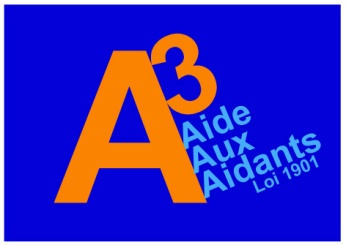 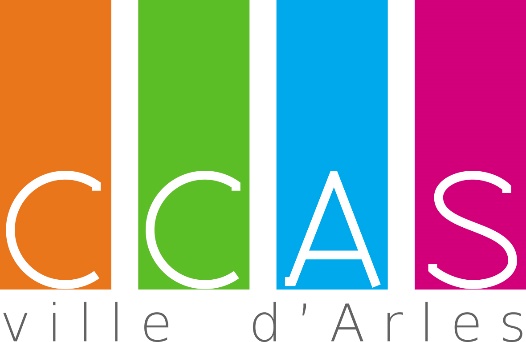 www.association-a3.fr